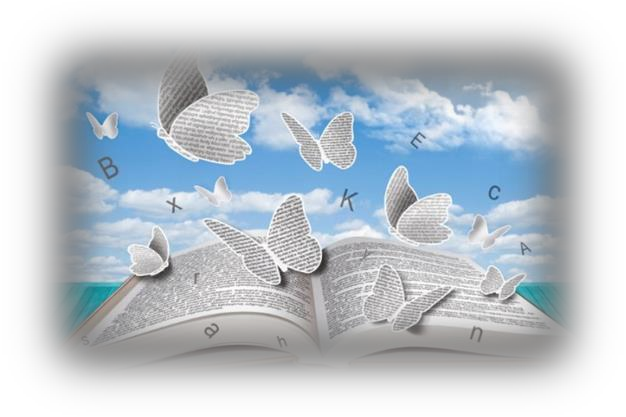 KNJIGE SO SANJE, KI JIH DRŽIMO V ROKAH(NEIL Gaiman)Spoštovani starši in učitelji!Vabimo Vas, da v šolskem letu 2019/20 usvojiteBRALNO ZNAČKO OŠ FRANA ROŠASEZNAM OBVEZNIH in PRIPOROČENIH KNJIGlahko najdete na SPLETNI STRANI OŠ FRANA ROŠA pod razdelkom STARŠI in rubriko RADI BEREMO.Zapis DVEH OBVEZNIH in DVEHRPOROČENIH KNJIG pošljete na e- naslov: radiberemo@gmail.com.Vzorec za zapis in prazen obrazec se nahajata na SPLETNI STRANI OŠ FRANA ROŠA podrazdelkom STARŠI in rubriko RADI BEREMO.Svoje zapise lahko oddate do srede aprila 2020. V maju bo organizirano srečanje s slavnostno podelitvijo priznanj.Učiteljice mentorice:Maja Skakić Mojca Pliberšek Blanka SkočirKNJIGE SO SANJE, KI JIH DRŽIMO V ROKAH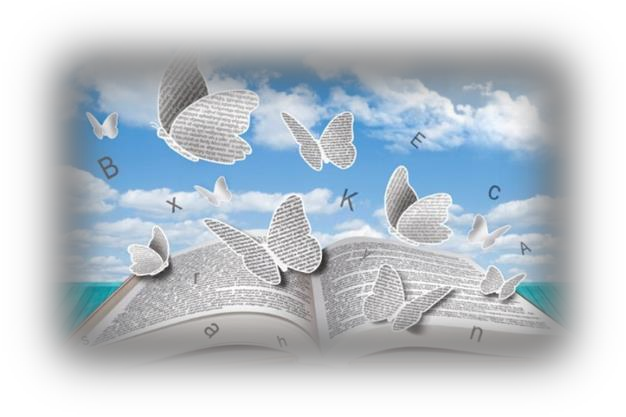 (NEIL Gaiman)Spoštovani starši in učitelji!Vabimo Vas, da v šolskem letu 2019/20 usvojiteBRALNO ZNAČKO OŠ FRANA ROŠA.SEZNAM OBVEZNIH in PRIPOROČENIH KNJIGlahko najdete na SPLETNI STRANI OŠ FRANA ROŠA pod razdelkom STARŠI in rubriko RADI BEREMO.Zapis DVEH OBVEZNIH in DVEHRPOROČENIH KNJIG pošljete na e- naslov: radiberemo@gmail.com.Vzorec za zapis in prazen obrazec se nahajata na SPLETNI STRANI OŠ FRANA ROŠA podrazdelkom STARŠI in rubriko RADI BEREMO.Svoje zapise lahko oddate do srede aprila 2020. V maju bo organizirano srečanje s slavnostno podelitvijo priznanj.Učiteljice mentorice:Maja Skakić Mojca Pliberšek Blanka Skočir